‘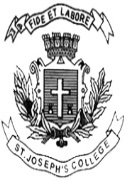 SECTION A	Answer all questions                                                                                                                       (5X3=15)What are the different symbols used in a flow chart?What is a programming language ?What are the functions of a compiler.What is data type? What are the different data types in C?What are variables and constants? How are variables and constants declared in C?What is a function ?What are actual and formal parameter?SECTION B Answer any fOUR questions                                                                                                         (4X5=20)What is an algorithm and flow chart? Write  the algorithm and draw the flow chart to check whether a number is odd or even.Explain in detail about decision control statements or two way selection statement in C with syntax.Explain detail about looping statements.Write a program to find the area and circumference of a circle.Write a program to calculate the sum and average of first N numbers.Explain how to create and use an array in C programming with a suitableprogram  example.CSOE1116_A_19ST. JOSEPH’S COLLEGE (AUTONOMOUS), BANGALORE-27ST. JOSEPH’S COLLEGE (AUTONOMOUS), BANGALORE-27ST. JOSEPH’S COLLEGE (AUTONOMOUS), BANGALORE-27ST. JOSEPH’S COLLEGE (AUTONOMOUS), BANGALORE-27ST. JOSEPH’S COLLEGE (AUTONOMOUS), BANGALORE-27ST. JOSEPH’S COLLEGE (AUTONOMOUS), BANGALORE-27ST. JOSEPH’S COLLEGE (AUTONOMOUS), BANGALORE-27OPEN ELECTIVE - IV SEMESTEROPEN ELECTIVE - IV SEMESTEROPEN ELECTIVE - IV SEMESTEROPEN ELECTIVE - IV SEMESTEROPEN ELECTIVE - IV SEMESTEROPEN ELECTIVE - IV SEMESTEROPEN ELECTIVE - IV SEMESTERSEMESTER EXAMINATION: APRIL 2019SEMESTER EXAMINATION: APRIL 2019SEMESTER EXAMINATION: APRIL 2019SEMESTER EXAMINATION: APRIL 2019SEMESTER EXAMINATION: APRIL 2019SEMESTER EXAMINATION: APRIL 2019SEMESTER EXAMINATION: APRIL 2019CSOE 1116- Basic Programming SkillsCSOE 1116- Basic Programming SkillsCSOE 1116- Basic Programming SkillsCSOE 1116- Basic Programming SkillsCSOE 1116- Basic Programming SkillsCSOE 1116- Basic Programming SkillsCSOE 1116- Basic Programming SkillsTime- 1 1/2  hrsTime- 1 1/2  hrsMax Marks-35Max Marks-35Max Marks-35